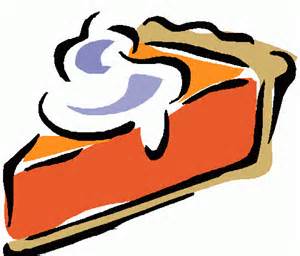 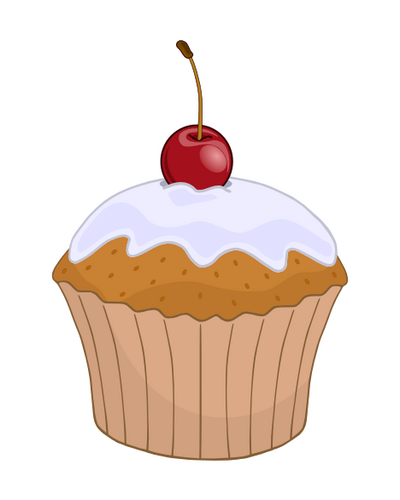 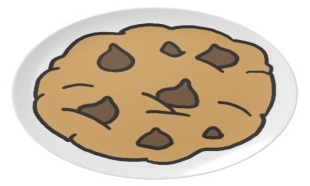 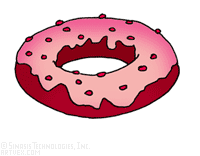 CDA CHARTER ACADEMY MIDDLE SCHOOL TRACK AND FIELDAWARDS NIGHTWHENTUESDAY, MAY 19TH AT 5:30 PMWHERE  CDA CHARTER ACADEMY- MIDDLE SCHOOL MPRWHYTO CELEBRATE THE SEASON, AND RECOGNIZE THE ATHLETES                                                                  ACCOMPLISHMENTS THIS SEASON.  PRESENT SEASON AWARDS AS CHOSEN BY THE TEAM, INCLUDING:  MOST OUTSTANDING, MOST INSPIRATIONAL, MOST IMPROVED AND LEADERSHIP.EVERYONE PLEASE BRING A DESSERT OR DRINK TO SHARE.*ALSO, PLEASE REMEMBER TO BRING YOUR TEAM UNIFORM TO TURN IN